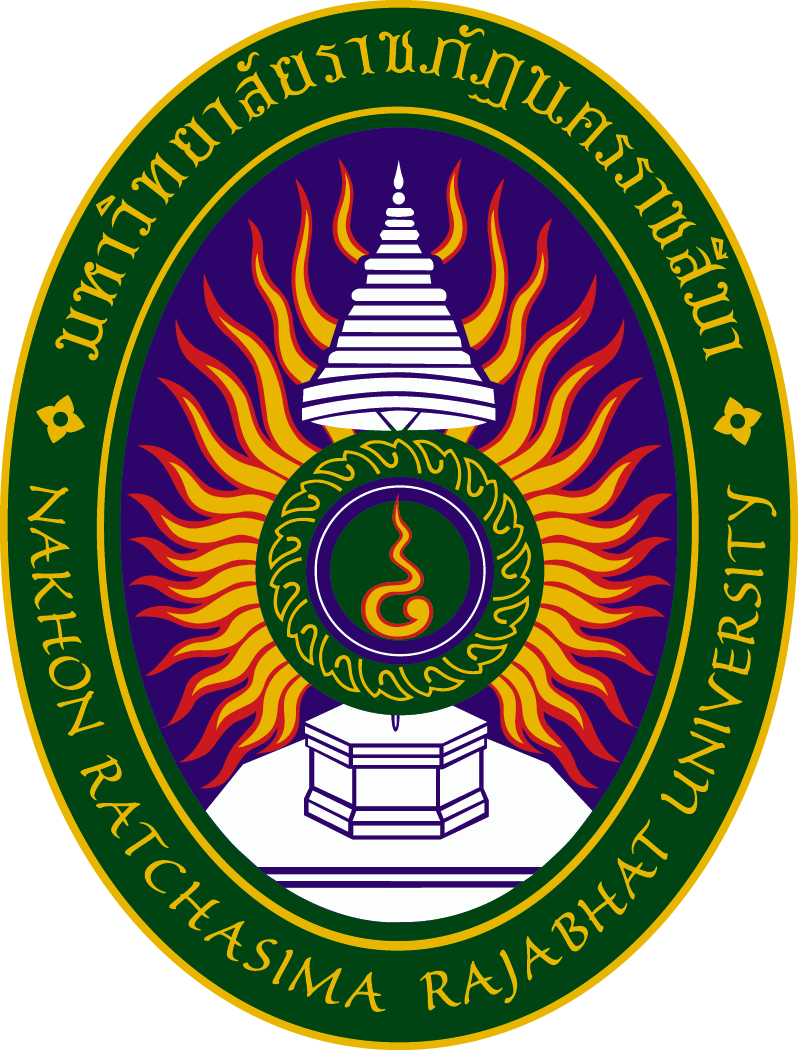 แบบฟอร์มขอใช้พื้นที่จอดรถภายในมหาวิทยาลัยราชภัฏนครราชสีมาเรียน   ผู้อำนวยการกองกลางเรื่อง   ขออนุญาตจอดรถภายในมหาวิทยาลัยราชภัฏนครราชสีมา	ข้าพเจ้า ....................................................... ตำแหน่ง ................................. สังกัด ..........................................ได้จัดกิจกรรม / โครงการ ................................................................................................................................................ขออนุญาตจอดรถภายในมหาวิทยาลัยราชภัฏนครราชสีมา  จำนวน .................... คันประเภทรถ ................................... 	ยี่ห้อ ...............................	หมายเลขทะเบียน.............................................ประเภทรถ ................................... 	ยี่ห้อ ...............................	หมายเลขทะเบียน.............................................ประเภทรถ ................................... 	ยี่ห้อ ...............................	หมายเลขทะเบียน.............................................ประเภทรถ ................................... 	ยี่ห้อ ...............................	หมายเลขทะเบียน.............................................ประเภทรถ ................................... 	ยี่ห้อ ...............................	หมายเลขทะเบียน.............................................ตั้งแต่วันที่ .......... เดือน .................... พ.ศ. .................... เวลา ............ ถึงวันที่ .......... เดือน .............. พ.ศ. ............... เวลา ............ จำนวน......................วันโดยจอดรถไว้บริเวณ .......................................................................................................................................... กรณีมีเหตุเร่งด่วนสามารถติดต่อข้าพเจ้าได้ที่เบอร์โทรศัพท์ ............................................................................................ จึงเรียนมาเพื่อโปรดพิจารณา                                                               ......................................................ผู้ขออนุญาต                                                               (.....................................................)***************************************************************************************รายละเอียดการอนุญาตจอดรถภายในมหาวิทยาลัยราชภัฏนครราชสีมา[ ] อนุญาต[ ] ไม่อนุญาต[ ] มอบ รปภ. ดำเนินการ	เนื่องจาก .........................................................................................................................................................................                                                               ......................................................ผู้อนุญาต                                                                         (.....................................................)